Гризайль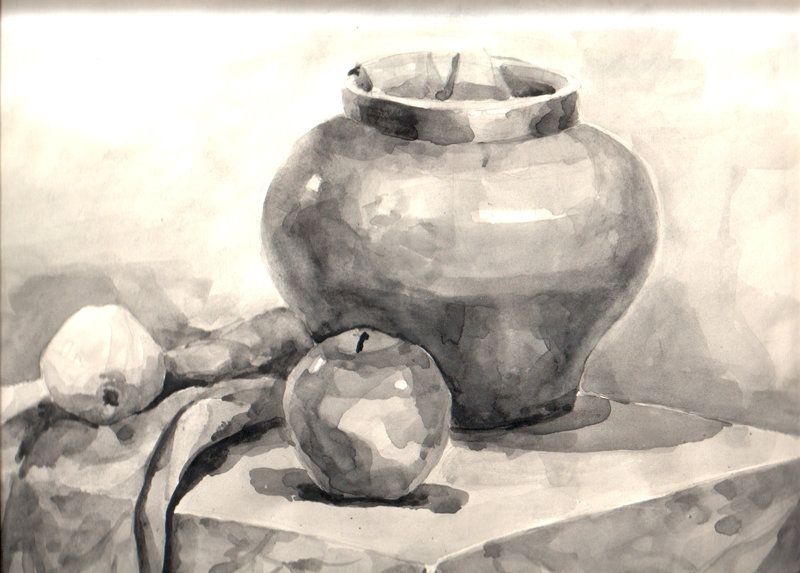 